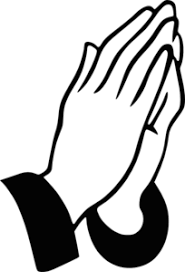 KILLASSER/CALLOW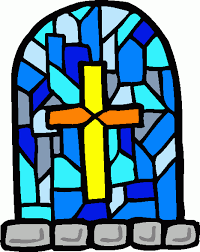 PARISH NEWSLETTER Fr. John Durkan (094) 9024761  	  	No 352 				E-mail: frjohnd@gmail.comSecond Sunday after Christmas 							2nd January 2022MASS INTENTION FOR THE NEXT MONTHSat 1st Jan 2022  7pm               	Padraic Durkan, Rubble.                                                  	Bridget Cronnolly, Knockmullin & Michael Howley, DunmaynorSun 2nd Jan 10am Callow	New Year’s Sunday MassNo 12 Noon  Mass today in Killasser Mon 3rd 10am Kilasser	Mass for the morningWed 5th 7pm Killasser	Vigil for EpiphanyThurs 6th 10am Callow	Epiphany MassFri 7th10am Killasser	Morning MassSat 8th 10am Killasser	Tom & Kathleen Rowley, BallinacurraghSun 9th 10am Callow	Tom & Mary Keane, Culduff		Sun 9th 12 Noon Killasser	Patrick & Brigid Rochford, CartronWE PRAY FORVincent Reape, Scotland, brother of Christina Durkan, RubbleAnnie Kate McManus nee Dunne , aunt of Ann Convey, Swinford, sister of the late Joe Dunne & Margaret Gavigan, KnocksRosemary O’Keefe, daughter of Kevin & sister of Frank O’Keefe, who died in the UK.A Word of ThanksI want to thank everyone who give of their time and talents to our parish. To all the Committees and Councils for their great and valuable work for our Parish. To the Readers, Eucharistic ministers, Altar Society and all who play music in our Churches and sing even in these Covid times. To all who decorated our Churches for Christmas - to Sacristans and Volunteers. I want to thank all Stewards and Sanitisers and those who support them. They are the heroes of our days. There are groups who help our young people in sport and who keep our Community Centre and Water Scheme going. We are all very grateful to them. Thanks to those who help me in my house and who support me. Many people have brought food and presents to me over the last days. It means a lot. I want to thank you all in advance for the Offerings you will give me for the Priest’s Collection. Some of you have already donated to me and thanks a million. Many of you pray for me and, God knows, I know I need them. A Killasser Christmas by Muirenn HylandA Killasser Christmas I long for each yearIt’s that very special time that brings so much cheerThe trees may be bare and the nights dark and longBut the visiting robin brings with her a songFrom Carrmore hill I see the valley belowPerhaps the baby Jesus will bring us some snowThe fires will be lit and the hearths all aglowAnd neighbours and friends pop in to say helloAll Saints Church will be packed to the brimWith families united and together againThe fiddle, the whistle sweet music will soundAnd “A Dhia na Nollaig” will leave us spellboundWhen Saint Stephen’s day comes it’s time for the wrenA chance to meet neighbours and friends once againFrom Knocks to Culduff, Blackpatch, CarrowliamoreA warm welcome awaits at each and every doorA Killasser Christmas brings a smile to my faceIt’s a special time of year in a very special placeSurrounded by hills, valleys and natureI am thankful for this place from the Lord our Creator.Happy Christmas To EveryoneAnd a Happy New Year 2022SYNOD PRAYER“We stand before You, Holy Spirit, as we gather together in Your name. With You alone to guide us, make Yourself at home in our hearts; Teach us the way we must go and how we are to pursue it. We are weak and sinful; do not let us promote disorder. Do not let ignorance lead us down the wrong path nor partiality influence our actions. Let us find in You our unity so that we may journey together to eternal life and not stray from the way of truth and what is right. All this we ask of You, who are at work in every place and time, in the communion of the Father and the Son, forever and ever. Amen”A Synod is a process of listening and walking together as a Church. We will give more details later about how you can be involved.  Kilkelly. Co Mayo. IrelandConfidentiality Note:
This email may contain confidential and/or private information. If you received this email in error please delete and notify sender.